

Kop van Jut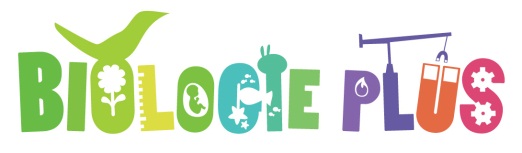 Een kop van Jut is een apparaat waarmee je je kracht kan testen door met een hamer op een wip te slaan waardoor er een voorwerp aan een rail, tegen een bel aan vliegt. De klap van de hamer geeft energie door aan een wip die een voorwerp omhoog duwt.BouwstappenBedenk een mechanisme voor de wip die tegen een stootje kan. Bedenk hoe de rail eruit ziet en welk voorwerp er omhooggeschoten wordt.Bedenk een constructie waar je de wip en de rail mee vast kan maken.Maak een tekening van de onderdelen en zet er de maat bij.Maak een lijst met benodigheden.Nu kan je gaan bouwen.ZenuwspiraalEen zenuwspiraal is een zenuwslopend spel met een stroomkring die onderbroken is. Zodra je de stroomkring sluit door met het oogje het ijzerdraad te raken hoor je een bel zoemen en ben je af.BouwstappenZorg voor een bel die op een batterij werkt. Buig dik ijzerdraad in de gewenste vorm, dit is de zenuwspiraal.Monteer de spiraal op houten plankje.Test of de bel werkt.Verbind bel met stroomkring van de spiraal.Techniek en rekenen versterkt elkaar in combinatie 
Opdracht:Maak een kermisattractie waar dit playmobielpoppetje van 7 cm hoogte in kan. Bouw je attractie op schaal.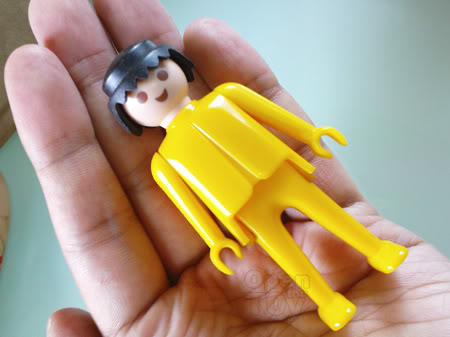 Voorbeeld vergelijkingstabel met mezelf:Uitkomst is…. Schaal 1 : 25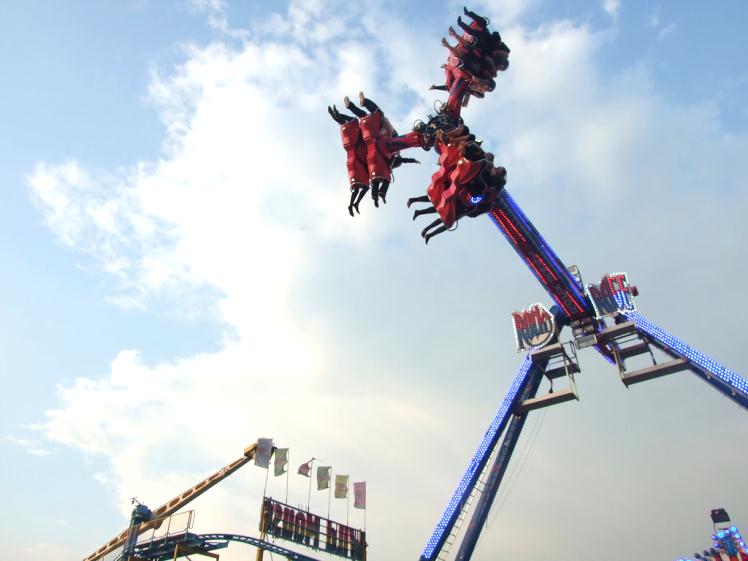 Vergelijking van de attractie Inversion (24 m) uit het artikel van ‘Zo zit dat’ , met model Inversionschaal 1 : 25 Ik kan nu makkelijk en snel omrekenen tijdens het op schaal maken van mijn model van de Inversion … schaal 1 : 25Ontwerpcyclus in 5 stappenOntwerpend leren met de ontwerpcyclus De kinderen oefenen met ontwerpopdrachten en doorlopen de 5 stappen van de ontwerpcyclus: Probleem verkennen – Ze verkennen een technisch probleem. Ze moeten bijvoorbeeld een brug bouwen van spaghetti. Wie bouwt de sterkste brug?Ontwerpvoorstel maken – Ze bedenken en ontwerpen een oplossing voor het probleem. Welke constructie is sterker driehoek of vierkant? Maak bijvoorbeeld een tekening en bouw een onderdeel van je constructie om uit te zoeken wat sterk is. Prototype maken – Ze bouwen de brug, het prototype aan hand van hun tekening.Testen – Ze testen of hun prototype een goede oplossing is voor het gegeven probleem.Evalueren – Ze reflecteren op het ontwerp en bedenken wat er beter kanHandige links
www.opitec.nlHier kun je batterijen, bel en het ijzerdraad kopen voor de zenuwspiraal.
Er is ook een kant en klaar bouwpakket van de zenuwspiraal.www.hetklokhuis.nl/onderwerp/kermisattractiesKlokhuis uitzendingen over kermisattractieswww.biologieplus.nlVoor allerhande lesideeën, tweewekelijks in je mailbox
www.schooltv.nlZoek bijvoorbeeld op “achtbaan” of “kermis” en je vindt leuke nuttige filmpjes over hoe een achtbaan werkt en hoe je een zweefmolen kan knutselen.
 Playmobielpoppetje7 cm1 cmcm Mijn lengte175 cm25 cm cmInversion hoogte in de werkelijkheid24 m2400 cm250 cm 2500 cmModel Inversion0,96  m96 cm10 cm100 cm